ПРОЕКТ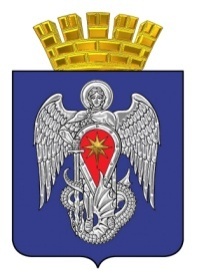 МИХАЙЛОВСКАЯ ГОРОДСКАЯ ДУМАВОЛГОГРАДСКОЙ ОБЛАСТИРЕШЕНИЕПринято Михайловской городской Думой                                 2022 г.                                                            № Об утверждении Порядка организации и проведения публичных слушанийв городском округе город Михайловка Волгоградской областиВ соответствии с Федеральным законом от 06.10.2003 № 131-ФЗ
«Об общих принципах организации местного самоуправления в Российской Федерации», постановлением Правительства Российской Федерации от 03.02.2022 № 101 «Об утверждении Правил использования федеральной государственной информационной системы «Единый портал государственных и муниципальных услуг (функций)» в целях организации и проведения публичных слушаний», статьей 11 Устава городского округа город Михайловка Волгоградской области РЕШИЛА:1. Утвердить Порядок организации и проведения публичных слушаний в городском округе город Михайловка Волгоградской области согласно приложению.2. Признать утратившими силу решения Михайловской городской Думы Волгоградской области:-  от 31.07.2020 № 297 «Об утверждении Порядка организации и проведения публичных слушаний в городском округе город Михайловка Волгоградской области»    -   от 26.10.2020 № 318 «О внесении изменения в решение Михайловской городской Думы Волгоградской области от 31.07.2020 № 297 «Об утверждении Порядка организации и проведения публичных слушаний в городском округе город Михайловка Волгоградской области».3. Контроль за исполнением решения возложить на постоянную комиссию по социальной политике и защите прав граждан Михайловской городской Думы. 4. Настоящее решение вступает в силу со дня его официального опубликования.Председатель Михайловской городской ДумыВолгоградской области                                                                                  В.Н. ГудковГлава городского округагород МихайловкаВолгоградской области 						                   А.В. Тюрин______________ 2022 г.Приложениек решению Михайловской городской Думы Волгоградской областиот __________.2022   № ____    «Об утверждении Порядка организации и проведенияпубличных слушаний в городском округе город Михайловка публичных слушаний»Порядок организации и проведения публичных слушаний в городском округе город Михайловка Волгоградской области1. Общие положения1.1. Настоящий Порядок организации и проведения публичных слушаний в городском округе город Михайловка Волгоградской области (далее – Порядок) разработан в соответствии с Федеральным законом от 06.10.2003 № 131-ФЗ «Об общих принципах организации местного самоуправления в Российской Федерации», постановлением Правительства Российской Федерации от 03.02.2022 № 101 «Об утверждении Правил использования федеральной государственной информационной системы "Единый портал государственных и муниципальных услуг (функций)» в целях организации и проведения публичных слушаний», Уставом городского округа город Михайловка Волгоградской области.1.2. Порядок определяет процедуру организации и проведения публичных слушаний по вопросам местного значения в городском округе город Михайловка Волгоградской области в соответствии с частями 1, 3, 4 статьи 28 Федерального закона от 06.10.2003 № 131-ФЗ «Об общих принципах организации местного самоуправления в Российской Федерации». Действие настоящего Порядка не распространяется на общественные отношения, связанные с организацией и проведением публичных слушаний в соответствии с законодательством о градостроительной деятельности, в том числе по проектам правил благоустройства территории, внесения изменений в правила благоустройства территории.1.3. Публичные слушания проводятся по инициативе:- населения городского округа город Михайловка Волгоградской области (далее – население, жители);- Михайловской городской Думы Волгоградской области (далее – Михайловской городской Думы);- главы городского округа город Михайловка Волгоградской области (далее – глава).1.4. На публичные слушания должны выноситься:- проект Устава городского округа город Михайловка Волгоградской области (далее – Устав), а также проект муниципального нормативного правового акта о внесении изменений и дополнений в данный Устав, кроме случаев, когда в Устав вносятся изменения в форме точного воспроизведения положений Конституции Российской Федерации, федеральных законов, Устава Волгоградской области или законов Волгоградской области в целях приведения данного Устава в соответствие с этими нормативными правовыми актами; - проект бюджета городского округа город Михайловка и отчет о его исполнении;- проект стратегии социально-экономического развития городского округа город Михайловка;- вопросы о преобразовании городского округа город Михайловка, за исключением случаев, если в соответствии со статьей 13 Федерального закона от 06.10.2003 № 131-ФЗ «Об общих принципах организации местного самоуправления в Российской Федерации» для преобразования городского округа город Михайловка требуется получение согласия населения городского округа город Михайловка, выраженного путем голосования либо на сходах граждан.1.5. На публичные слушания не могут быть вынесены вопросы, противоречащие Конституции Российской Федерации, общепризнанным нормам и принципам международного права, федеральному законодательству и законодательству Волгоградской области, а также не относящиеся к вопросам местного значения городского округа город Михайловка.1.6. Срок проведения публичных слушаний со дня опубликования  (обнародования) правового акта о назначении публичных слушаний до дня опубликования (обнародования)  результатов публичных слушаний не может быть менее одного месяца  и более трех месяцев.1.7. Материально-техническое и информационное обеспечение, связанное с организацией и проведением публичных слушаний, осуществляется за счет средств бюджета городского округа город Михайловка.2. Назначение публичных слушаний2.1. Публичные слушания, проводимые по инициативе населения или Михайловской городской Думы, назначаются Михайловской городской Думой, по инициативе главы - главой.Организатором публичных слушаний, назначаемых Михайловской городской Думой, является Михайловская городская Дума.Организатором публичных слушаний, назначаемых главой, является администрация городского округа город Михайловка.2.2. Организационно-техническое и информационное обеспечение проведения публичных слушаний осуществляет организатор публичных слушаний.2.3. Порядок выдвижения населением инициативы о проведении публичных слушаний.2.3.1. Инициатива населения городского округа город Михайловка Волгоградской области о проведении публичных слушаний реализуется группой граждан в количестве не менее 0,3% жителей городского округа город Михайловка Волгоградской области, достигших 18-летнего возраста и постоянно проживающих на территории городского округа город Михайловка (далее –  инициативная группа).2.3.2. Для рассмотрения вопроса о назначении публичных слушаний инициативной  группой  в Михайловскую городскую Думу направляется заявление о проведении публичных слушаний с указанием наименования проекта муниципального правового акта, выносимого на публичные слушания, или вопроса публичных слушаний (далее – заявление). Указанное заявление  должно содержать предложения инициативной группы по проекту муниципального правового акта или вопросу публичных слушаний, выносимых на публичные слушания.Заявление подписывается каждым участником инициативной группы с указанием перед подписью фамилии, имени, отчества (при наличии), места жительства, даты рождения, серии и номера паспорта. Представителем инициативной группы, ответственным за взаимодействие с Михайловской городской Думой  (далее – контактное лицо), указывается и иная контактная информация, в том числе номер телефона, адрес электронной почты.2.3.3. Заявление инициативной группы подлежит рассмотрению на очередном заседании Михайловской городской Думы в соответствии с регламентом Михайловской городской Думы. Михайловская городская Дума в срок не позднее 30 рабочих дней со дня поступления указанного заявления принимает мотивированное решение о назначении публичных слушаний либо при наличии оснований, установленных в подпункте 2.3.4 настоящего Порядка, об отказе в их назначении.2.3.4. Основаниями для отказа в назначении публичных слушаний являются:- несоблюдение требований, установленных подпунктами 2.3.1 - 2.3.2 настоящего Порядка;- несоответствие вопросов, указанных в заявлении о проведении публичных слушаний, требованиям, определенным в пунктах 1.4, 1.5 настоящего Порядка. 2.3.5. О результатах рассмотрения заявления инициативной группы о проведении публичных слушаний контактное лицо уведомляется в срок
не позднее 10 рабочих дней со дня принятия Михайловской городской Думой соответствующего решения.В случае принятия Михайловской городской Думой решения об отказе в назначении публичных слушаний в нем должны быть указаны основания для отказа в назначении публичных слушаний. Инициативная группа вправе повторно обратиться в Михайловскую городскую Думу с инициативой о проведении публичных слушаний после устранения причин, послуживших основанием для отказа в назначении публичных слушаний.2.3.6. В случае принятия решения о назначении публичных слушаний проект муниципального правового акта, выносимого на публичные слушания, при необходимости разрабатывается, а в случае представления проекта муниципального правового акта инициативной группой дорабатывается органом местного самоуправления городского округа город Михайловка, к полномочиям которого относится принятие соответствующего правового акта, с учетом требований действующего законодательства городского округа город Михайловка  Волгоградской области, течение 30 рабочих дней со дня принятия решения о назначении публичных слушаний. 2.4. Порядок выдвижения инициативы о проведении публичных слушаний Михайловской городской Думы.2.4.1. Предложение о проведении публичных слушаний по инициативе Михайловской городской Думы вправе внести (представить) депутат (группа депутатов) Михайловской городской Думы.2.4.2. Предложение о проведении публичных слушаний оформляется в  виде обращения. Депутатом (группой депутатов) может быть разработан проект подлежащего рассмотрению на публичных слушаниях муниципального правового акта органа местного самоуправления городского округа город Михайловка, к полномочиям которого относится его принятие (далее – уполномоченный орган).  2.4.3. Обращение и проект муниципального правового акта, в случае его разработки, подлежат рассмотрению на очередном заседании Михайловской городской Думы  в соответствии с регламентом Михайловской городской Думы.    По результатам обсуждения обращения депутата (группы депутатов) Михайловской городской Думы принимается мотивированное решение об одобрении подготовленного проекта муниципального правового акта и назначении публичных слушаний (в случае отсутствия разработанного проекта муниципального правового акта – о назначении публичных слушаний) либо при наличии оснований, изложенных в абзаце третьем подпункта 2.3.4 настоящего Порядка, об отказе в назначении публичных слушаний (в этом случае проект муниципального правового акта не рассматривается). Депутат (группа депутатов) вправе повторно обратиться в Михайловскую городскую Думу с инициативой о проведении публичных слушаний после устранения причин, послуживших основанием для отказа в их назначении.2.5. Инициатива главы о проведении публичных слушаний оформляется распоряжением главы о назначении публичных слушаний.2.6. Решение Михайловской городской Думы (распоряжение главы) о назначении публичных слушаний должно приниматься не позднее 30 дней до даты проведения публичных слушаний.2.7. Решение Михайловской городской Думы (распоряжение главы) о назначении публичных слушаний должно содержать:сведения об инициаторах проведения публичных слушаний, указанных в пункте 1.3 настоящего Порядка;наименование проекта муниципального правового акта, выносимого на публичные слушания или вопроса публичных слушаний;сведения об организаторе публичных слушаний;место (места) размещения текста проекта муниципального правового акта, выносимого на публичные слушания;адрес места (адреса мест) приема замечаний и предложений жителей на бумажном носителе по вынесенному на обсуждение проекту муниципального правового акта;место (места) размещения результатов публичных слушаний, включая мотивированное обоснование принятых решений.  адрес официального сайта городского округа город Михайловка (Михайловской городской Думы) в информационно-телекоммуникационной сети «Интернет» (далее – официальный сайт), на котором будет размещен проект муниципального правового акта, выносимого на публичные слушания, в электронном виде, а также результаты публичных слушаний и посредством которого будет осуществляться представление жителями своих замечаний и предложений по вынесенному на обсуждение проекту муниципального правового акта;возможность использования в целях организации и проведения публичных слушаний федеральной государственной информационной системы «Единый портал государственных и муниципальных услуг (функций)» (далее – Единый портал) в соответствии с порядком, устанавливаемым Правительством Российской Федерации;информацию о порядке и сроках представления жителями своих замечаний и предложений по вынесенному на обсуждение проекту муниципального правового акта или обсуждаемому вопросу;дата, время, место проведения публичных слушаний;порядок учета предложений, замечаний по проекту муниципального правового акта, выносимого на публичные слушания, или по обсуждаемому вопросу;порядок участия граждан в обсуждении проекта муниципального правового акта, выносимого на публичные слушания или вопроса публичных слушаний;В случае вынесения на публичные слушания проекта муниципального правового акта он подлежит размещению в местах, указанных в решении о назначении публичных слушаний, в качестве приложения к данному решению не позднее 10 рабочих дней со дня принятия названного решения.Приложением к решению Михайловской городской Думы (распоряжению главы) о назначении публичных слушаний, при наличии, являются информационно-аналитические материалы по вопросу, выносимому на публичные слушания. 2.8. На официальном сайте размещается:- решение Михайловской городской Думы (распоряжение главы) о назначении публичных слушаний;-  текст проекта муниципального правового акта, выносимого на публичные слушания, с указанием даты его размещения на официальном сайте;- гиперссылка на страницу официального сайта, посредством которой осуществляется представление жителями своих замечаний и предложений по вынесенному на обсуждение проекту муниципального правового акта;- результаты публичных слушаний, включая мотивированное обоснование принятых решений;  2.9. На Едином портале размещаются:- решение Михайловской городской Думы (распоряжение главы) о назначении публичных слушаний;  - текст проекта муниципального правового акта, выносимого
на публичные слушания, с указанием даты его размещения на Едином портале;- информация об обеспечении возможности  представления замечаний и предложений по вынесенному на обсуждение проекту муниципального правового акта, а также участия в публичных слушаниях с использованием Единого портала гражданами Российской Федерации, имеющими подтвержденную учетную запись в федеральной государственной информационной системе «Единая система идентификации
и аутентификации в инфраструктуре, обеспечивающей информационно-технологическое взаимодействие информационных систем, используемых для предоставления государственных и муниципальных услуг в электронной форме»;- результаты публичных слушаний, включая мотивированное обоснование принятых решений.3. Подготовка и проведение публичных слушаний 3.1. В целях оповещения жителей о проведении публичных слушаний решение Михайловской городской Думы (распоряжение главы) о назначении публичных слушаний подлежит официальному опубликованию (обнародованию) в порядке, установленном для официального опубликования (обнародования) муниципальных правовых актов, иной официальной информации не позднее 30 дней до даты проведения публичных слушаний.Информация о назначении публичных слушаний подлежит размещению на официальном сайте в течение 10 рабочих дней со дня издания решения Михайловской городской Думы (распоряжения главы).Информация о назначении публичных слушаний  подлежит размещению на Едином портале в течение 10 рабочих дней со дня издания решения Михайловской городской Думы (распоряжения главы).Организатор публичных слушаний может использовать и другие формы оповещения населения о проведении публичных слушаний.3.2. Организатор публичных слушаний: оповещает население о проведении публичных слушаний
и обеспечивает размещение на официальном сайте и Едином портале информации, предусмотренной пунктами 2.8 и 2.9 настоящего Порядка с соблюдением сроков, определенных пунктом 3.1 настоящего Порядка;осуществляет мониторинг представленных жителями на бумажном носителе и (или) посредством официального сайта, Единого портала замечаний и предложений по вынесенному на обсуждение проекту муниципального правового акта;проводит анализ материалов, представленных инициаторами
и участниками публичных слушаний, а также разработчиками проекта муниципального правового акта, выносимого на публичные слушания; определяет перечень должностных лиц, специалистов, организаций и других представителей общественности, приглашаемых к участию в публичных слушаниях в качестве экспертов, оповещает их о проведении публичных слушаний; назначает секретаря публичных слушаний для ведения и составления протокола;определяет докладчиков (содокладчиков);устанавливает порядок выступлений на публичных слушаниях; официально опубликовывает (обнародует) и размещает результаты публичных слушаний, включая мотивированное обоснование принятых решений; принимает необходимые меры для обеспечения охраны общественного порядка при проведении публичных слушаний.3.3. Публичные слушания проводятся с 16.00 часов и до 20.00 часов.3.4. Участниками публичных слушаний являются:- жители, достигшие ко дню проведения публичных слушаний  18-летнего возраста и постоянно проживающие на территории городского округа город Михайловка;- депутаты Михайловской городской Думы;- глава.3.4.1. Жители, указанные в абзаце втором пункта 3.4 настоящего Порядка, вправе представить свои замечания и предложения по проекту муниципального правового акта, вынесенному на публичные слушания:- в устной форме в ходе выступления на публичных слушаниях;- на бумажном носителе по адресу места (адресам мест) приема замечаний и предложений, предусмотренных решением Михайловской городской Думой (распоряжением главы) о назначении публичных слушаний;- в электронной форме посредством официального сайта;- с использованием Единого портала.3.4.2. Прием замечаний и предложений жителей по вынесенному на обсуждение проекту муниципального правового акта осуществляется:- на бумажном носителе со дня официального опубликования (обнародования) решения Михайловской городской Думы (распоряжения главы) о назначении публичных слушаний и до момента завершения публичных слушаний (истечения срока, указанного в решении Михайловской городской Думы (распоряжении главы); - со дня размещения на официальном сайте информации, предусмотренной пунктом 2.8 настоящего Порядка, и до момента завершения публичных слушаний (истечения срока, указанного в решении Михайловской городской Думы (распоряжении главы);- со дня размещения на Едином портале информации, предусмотренной пунктом 2.9 настоящего Порядка, и до момента завершения публичных слушаний (истечения срока, указанного в решении Михайловской городской Думы (распоряжении главы);3.4.3. Замечания и предложения жителей по проекту муниципального правового акта на бумажном носителе, в электронной форме  оформляются жителями с указанием следующей информации:- фамилии, имени, отчества (при наличии) жителя;- даты рождения жителя;- наименования проекта муниципального правового акта, вынесенного на публичные слушания;- замечаний и предложений по проекту муниципального правового акта;- адреса электронной почты (в случае представления замечаний
и предложений по проекту муниципального правового акта посредством заполнения электронной формы на официальном сайте);Замечания и предложения по проекту муниципального правового акта на бумажном носителе должны содержать подпись жителя, подающего указанные замечания и предложения. Замечания и предложения жителей по проекту муниципального правового акта с использованием Единого портала представляются жителями с указанием следующей информации:- фамилии, имени, отчества (при наличии) жителя;- реквизитов основного документа, удостоверяющего личность гражданина;- даты рождения жителя;- адреса регистрации по месту жительства жителя.3.5. Перед открытием публичных слушаний по месту их проведения организатором публичных слушаний проводится регистрация участников публичных слушаний. Регистрация участников публичных слушаний проводится с указанием фамилии, имени, отчества (при наличии), даты рождения, адреса места жительства (регистрации) (на основании паспорта или иных документов, удостоверяющих личность).3.6. Публичные слушания ведет председательствующий, которого назначает организатор публичных слушаний (далее – председательствующий).Публичные слушания начинаются в указанное в правовом акте о назначении публичных слушаний время с выступления председательствующего.Председательствующий представляет участникам публичных слушаний информацию о проекте муниципального правового акта или вопросе (далее – проект), подлежащем рассмотрению на публичных слушаниях, его инициаторах и разработчиках, организаторе публичных слушаний, в том числе, председательствующем и секретаре, регламенте проведения публичных слушаний (порядок и допустимая продолжительность выступлений, вопросов выступающим и их ответов, прений).3.7. Председательствующий поддерживает порядок при проведении публичных слушаний, при необходимости объявляет перерыв.В ходе публичных слушаний председательствующий предоставляет слово инициаторам публичных слушаний и разработчикам проекта, рассматриваемого на публичных слушаниях, для доклада, а также иным участникам публичных слушаний для выступления и обращения с вопросами к выступающим.3.8.После выступлений инициаторов публичных слушаний и (или) разработчиков проекта, других лиц участникам публичных слушаний предоставляется возможность обратиться с вопросами к выступающим.По окончании выступлений участники публичных слушаний могут высказать свою позицию в прениях.По истечении времени, отведенного председательствующим для выступлений в прениях, участники публичных слушаний, которым не было предоставлено слово, вправе представить свои рекомендации в письменном виде.  По истечении времени, отведенного председательствующим для выступлений в прениях, участники публичных слушаний, которым не было предоставлено слово, вправе представить свои замечания и предложения по проекту муниципального правового акта, рассматриваемого на публичных слушаниях, на бумажном носителе и (или)в электронной форме посредством официального сайта, с использованием Единого портала с соблюдением требований, установленных подпунктом 3.4.3 настоящего Порядка.3.9.Во время проведения публичных слушаний секретарем ведется протокол, в который заносятся все замечания и предложения по проекту муниципального правового акта, поступившие в устной форме от участников публичных слушаний, заключения должностных лиц, специалистов, организаций и других представителей общественности, приглашаемых к участию в публичных слушаниях в качестве экспертов, а также принятые по итогам проведения публичных слушаний решения.Замечания и предложения по проекту муниципального правового акта, поступившие на бумажном носителе и в электронной форме, включаются в  заключение о результатах публичных слушаний.4. Подготовка и оформление протокола  публичных слушаний4.1. Протокол публичных слушаний (далее – протокол) подготавливается в окончательном виде и оформляется организатором публичных слушаний не позднее 10 рабочих дней после окончания публичных слушаний.Протокол подписывается председательствующим и секретарем. 4.2. В протоколе указываются:дата проведения публичных слушаний;дата оформления протокола;информация об организаторе публичных слушаний;реквизиты правового акта о назначении публичных слушаний, дата и источник его опубликования либо дата и места его обнародования;д) сведения о количестве участников публичных слушаний;е) краткое содержание выступлений участников публичных слушаний,  а также содержание поступивших вопросов и ответов на них;ж) замечания и предложения по вынесенному на обсуждение проекту муниципального правового акта, поступившие от участников публичных слушаний в устной форме в ходе выступлений на публичных слушаниях;з) заключения должностных лиц, специалистов, организаций и других представителей общественности, приглашаемых к участию в публичных слушаниях в качестве экспертов;е) результаты публичных слушаний, включая мотивированное обоснование принятых решений.К протоколу прилагается перечень участников публичных слушаний,
заключение.Форма протокола приведена в приложении к настоящему Порядку.4.3. Участники публичных слушаний, внесшие замечания и предложения по проекту муниципального правового акта, рассмотренного на публичных слушаниях, имеют право получить выписку из протокола (далее – выписка).Выписка подготавливается, оформляется и выдается (направляется) такому участнику публичных слушаний в течение 10 рабочих дней с момента поступления организатору публичных слушаний соответствующего запроса.5. Результаты публичных слушаний5.1. Заключение, содержащее результаты публичных слушаний, включая мотивированное обоснование принятых решений, с указанием замечаний и предложений подлежит опубликованию (обнародованию) в порядке, установленном для официального опубликования (обнародования) муниципальных правовых актов, иной официальной информации.Заключение в срок не позднее 10 рабочих дней со дня его подписания размещается:- в электронном виде на официальном сайте городского округа город Михайловка Волгоградской области в информационно-телекоммуникационной сети «Интернет» (далее - официальный сайт городского округа) и (или) официальном сайте Михайловской городской Думы Волгоградской области в информационно-телекоммуникационной сети «Интернет» (далее - официальный сайт Михайловской городской Думы);- в соответствующем разделе платформы обратной связи Единого портала.5.2. Заключение о результатах публичных слушаний носит рекомендательный характер.5.3. Организатор публичных слушаний направляет протокол в орган местного самоуправления городского округа город Михайловка, уполномоченный на принятие решения по проекту муниципального правового акта, рассмотренному на публичных слушаниях.5.4. Уполномоченный орган в срок не позднее 30 дней рассматривает замечания и предложения участников публичных слушаний по проекту и принимает в случаях, установленных законодательством, соответствующий муниципальный нормативный правовой акт. 5.5. Указанная информация также подлежит размещению на официальном сайте, Едином портале не позднее 10 рабочих дней со дня истечения срока, установленного в пункте 5.4 настоящего Порядка.6. Особенности проведения публичных слушаний по проекту Устава,
а также проекту муниципального нормативного правового акта о внесении изменений и дополнений в Устав, а также проекту бюджета городского округа город Михайловка и отчету о его исполнении6.1. Проект Устава городского округа город Михайловка, проект муниципального правового акта о внесении изменений и дополнений в Устав, подлежащий рассмотрению на публичных слушаниях, не позднее чем за 30 дней до дня рассмотрения вопроса о его принятии должен быть официально опубликован (обнародован) вместе с порядком учета предложений по проекту указанного муниципального правового акта, а также порядком участия граждан в его обсуждении.6.2. Публичные слушания по проекту бюджета городского округа город Михайловка на очередной финансовый год, отчету о его исполнении проводятся ежегодно с учетом срока их рассмотрения Михайловской городской Думой, устанавливаемого правовым актом о бюджетном процессе в городском округе город Михайловка.Проект бюджета городского округа город Михайловка на очередной финансовый год, отчет о его исполнении подлежат опубликованию (обнародованию) в порядке, установленном для официального опубликования (обнародования) муниципальных правовых актов, иной официальной информации, и размещаются на официальном сайте  Михайловской городской Думы, Едином портале не позднее чем за 30 дней до даты проведения публичных слушаний.Приложение к Порядкуорганизации и проведенияпубличных слушанийв городскомокруге  город МихайловкаВолгоградской области                                 ПРОТОКОЛпубличных слушаний по проекту/вопросу          ______________________________________________________«_____» _____________ 20__ г.                                                                   место проведения(дата оформления протокола)                                                                  публичных слушанийДата проведения публичных слушаний: ___________________________________________Организатор публичных слушаний: ____________________________________________________________________________________________________________________________Решение (распоряжение)  о назначении публичных слушаний от _____________ № ___Дата  и  источники  опубликования  решения (распоряжения) о назначении публичныхслушаний _________________________________________________________________________________________________________________________________________________________________________________________________________________________________Количество участников публичных слушаний ______________________________________Краткое содержание выступлений участников публичных слушаний: ______________________________________________________________________________________________________________________________________________________________________________Предложения  и  замечания  граждан,  являющихся  участниками  публичныхслушаний: ________________________________________________________________________________________________________________________________________________________________________________________________________________________________________________________________________________________________________________________Заключения должностных    лиц,   специалистов,   организаций   и   других представителей общественности, приглашаемых к участию в публичных слушаниях в качестве экспертов: ________________________________________________________________________________________________________________________________________________________________________________________________________________________________________________________________________________________________________________________Результаты голосования: _____________________________________________________________________________Принятое решение в соответствии с результатами голосования: ______________________________________________________________________________________________________________________________________________________________________________________________________________________________________________________________________________________________________________________________________________Подпись председателя публичных слушанийПодпись секретаря публичных слушаний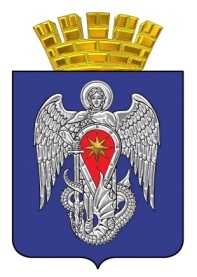 Михайловская городская ДумаВолгоградской областиЮРИДИЧЕСКОЕ ЗАКЛЮЧЕНИЕ         Начальник организационно-правового отдела Михайловской городской Думы Е.Е. Поспелова, провела юридическую оценку на соответствие действующему законодательству проекта решения «Об утверждении Порядка организации и проведения публичных слушаний в городском округе город Михайловка Волгоградской области»Установлено:         1. В соответствии с Федеральным законом от 06.10.2003 г. № 131-ФЗ «Об общих принципах организации местного самоуправления в Российской Федерации», Регламентом Михайловской городской Думы представительный орган правомочен рассматривать представленный проект решения.2. Проект решения соответствует нормам федерального законодательства, требованиям юридической техники.         3. Коррупционных положений в проекте решения не выявлено.Общие выводы по проекту:          Проект решения «Об утверждении Порядка организации и проведения публичных слушаний в городском округе город Михайловка Волгоградской области» рекомендуется для рассмотрения на заседании постоянной комиссии по социальной политике и защите прав граждан, заседании Михайловской городской Думы. Начальник организационно-правового отдела                                                   Е.Е. Поспелова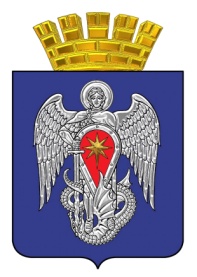 Михайловская городская ДумаВолгоградской областиПояснительная запискак проекту решения Михайловской городской Думы «Об утверждении Порядка организации и проведенияпубличных слушаний в городском округе город Михайловка Волгоградской области»Проект решения «Об утверждении Порядка организации и проведения публичных слушаний в городском округе город Михайловка Волгоградской области» подготовлен аппаратом Михайловской городской Думы на основании модельного проекта муниципального правового акта, разработанного прокуратурой области совместно с государственно-правовым управлением аппарата Губернатора Волгоградской области и внесенного Михайловской межрайонной прокуратурой.Консультанторганизационно-правового отдела                                             Е.К. Тарасова